MĚSTSKÁ ČÁST PRAHA 19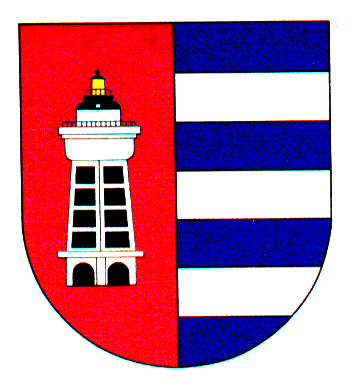 Úřad městské části Praha 19Odbor majetku, investic, bytového a nebytového hospodářstvíSemilská 43/1, Praha 9 – Kbely, 197 00Tel.: 284 08 08 70, 734 148 653e-mail: krejci.veronika@kbely.mepnet.czID:  ji9buvpVyřizuje: Mgr. Veronika Krejčí, LL.M.Ze dne:	4.12.2023					             												    V Praze dne 4.12.2023T.Work Business Global a.s.Zámecké náměstí 136/8Teplice415 01IČ 03682595Věc: Objednávka č. 384/611/2023/OMIBNH Dobrý den,na základě Vaších cenových nabídek u Vás objednáváme zhotovení projektových dokumentací pro účely zhotovení PENB (Průkaz energetické náročnosti budov) v objektech ve správě ÚMČ Praha 19 -  Bakovská 999, a Albrechtická 732 za cenu 91 200 Kč bez DPH tj. 110 352 Kč vč. DPH.S pozdravem,Monika Havelkovávedoucí Odboru majetku, investic, bytového a nebytového hospodářství